Foothills NC 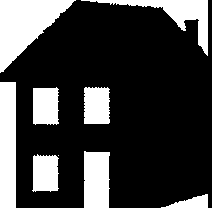 HOME Consortium111 West Court St.Rutherfordton, NC 28139828-289-5672			pmartinez@foothillsregion.org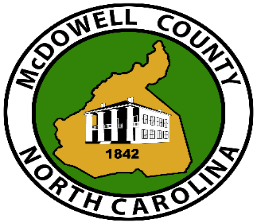 HOME Funding ApplicationName of Organization: __________________________________________________________________(HOME Funds Requested: ______________________________________Project Address:  _________________________________________________________				     _________________________________________________General Application InformationThe Foothills NC HOME Consortium currently relies on a rolling application process. Questions regarding the application or application process should be directed to Penny Martinez at 828-289-5672./Application ReviewAll complete applications submitted will be reviewed and evaluated by the Consortium Council . The review process is designed to ensure that HOME funds are allocated to proposals that demonstrate need for financial assistance, an ability to carry out well-designed projects, and are consistent with the Foothill’s NC HOME Consortium's affordable housing goals.Applicant InformationLegal ApplicantExecutive SummaryPlease provide a short summary of your proposed project on a separate sheet.Targeted PopulationIndicate the number of households that will be assisted by income range of Median Family Income.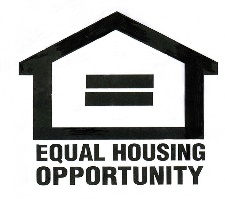 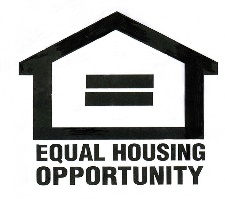 If special needs populations will be targeted, please check what specific populations will be served by the proposed activity:Please specify 'Other' Special Needs Populations, if applicable:Project Schedule 		        Please provide a timeline for the project on a separate sheet.		Project Budget	       Please attach a sources and uses proforma, describing all secured or requested financial contributions to the project. Please note whether funds are federal, state, local or other private financing.See attachedMatching FundsApplicants are required to provide at least 25% of the total proiect cost.  Match is defined as any funds or resources, other than federal funds, dedicated by the applicant toward the successful completion of the proposed project. Please list all sources of matching funds. Use a separate sheet if necessary and attach it to this section of the application.Project Management & CapacityPlease attach staff resumes for the person(s) responsible for each phase of the project, including construction and ongoing property management of the project to ensure compliance with the HOME regulations throughout the affordability period. Please also submit a portfolio of successful affordable housing developments undertaken within the past 5 years.Please also note any prior experience your staff has with HUD requirements and regulations in a brief narrative below:Affirmative Marketing PlanFamilies have been selected following the approved income guidelines. All construction and rehabilitation projects will be completed according to code requirements. Tenant Selection PlanInclude a copy of the Tenant Selection Plan that will be followed in carrying out this program. (Note: This applies to all rental projects.)	Applicant Certification and Commitment of ResponsibilityAs the official designated by the governing body, I hereby certify that if approved by Foothills NC HOME Consortium for a HOME funding allocation, the ____________________________________ assumes the responsibilities specified in the HOME regulations at 24 CFR Part 92 and certifies that:       A. It possesses the legal authority to apply for the allocation and to execute 	the proposed   activity;       B. It has resolved any audit findings for the prior fiscal year to the satisfaction of 	the Foothills NC HOME Consortium or any other federal agency by which the    	finding was made;       C.  It is not currently suspended or debarred from receiving federal funds;       D.  Before committing funds to a project, it will evaluate the project in 	accordance with the guidelines it adopts for the purpose and will not invest any 	more HOME funds in combination with other governmental assistance than is 	necessary to provide affordable   housing;       E.  If a CHDO, its board composition complies with and will continue to comply 	with the requirements for CHDOs in the definition contained in 24 CFR Section 	92.2;It will comply with all statutes and regulations governing the HOME program;The information, statements and attachments contained in support of this application are given for the purpose of obtaining financial assistance from the Foothills NC HOME Consortium, are true and correct to the best of my knowledge and belief. Representations made in the application will be the basis of the written HOME agreement if funding is awarded. All information contained in this application is acknowledged to be public information;The applicant understands and agrees that if false information provided in this application has the effect of increasing the applicant's competitive advantage, the Foothills NC HOME Consortium will disqualify the applicant and may hold the applicant ineligible to apply for HOME funds until   any issue of restitution is resolved; If false information is discovered after the award of HOME funds, the Foothills NC HOME Consortium may terminate the applicant's written agreement and recapture all HOME funds expended;The applicant shall not, in the provision of services or in any other manner, discriminate against any person on the basis of race, religion, sex, national origin, familial status, or handicap;The applicant agrees that verification of any of the information contained in this application   may be obtained from any source named herein;The applicant will at all times indemnify and hold the Foothills NC HOME Consortium harmless against all losses, costs, damages, expenses, and liabilities of any nature directly or indirectly resulting from, arising out of or relating to the Foothills NC HOME Consortium acceptance, consideration, approval, or disapproval of this request and the issuance or non-issuance of HOME funds herewith.This certification must be signed by the individual authorized to submit the application as determined by applicant's governing Board of Directors and who will be authorized to execute HOME Program agreements.______________________Authorized SignaturePrint name		                   											___________________________                                      	         Title			_______________________DatePROFORMA-SOURCES AND USES OF FUNDSHABITAT AFFORDABLE HOMEOWNERSHIP PROGRAM1207 W EurekaSOURCES OF FUNDS - Development & Mortgage Financing$120,550TOTAL USES OF FUNDS	1 $162,5001PROFORMA-SOURCES AND USES OF FUNDSHABITAT AFFORDABLE HOMEOWNERSHIP PROGRAM506 E ColumbiaSOURCES OF FUNDS - Development & Mortgage FinancingSOURCES OF FUNDS	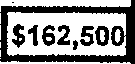 $120,550TOTAL USES OF FUNDS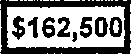 PROFORMA-SOURCES AND USES OF FUNDSHABITAT AFFORDABLE HOMEOWNERSHIP PROGRAM1306 DublinSOURCES OF FUNDS - Development & Mortgage FinancingSUBSIDIESAttorney General FundsHOME CHOO Developer Subsidy Homebuyer DownpaymentIHDA HACCHOME Direct Homebuyer Assistance Homebuyer Mortgage Payments 5 years$83,600$30,000$500$15,000$17,500$0$15,900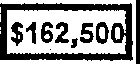 $120,550SOURCES OF FUNDSTOTAL USES OF FUNDS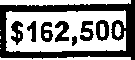 Name of OrganizationExecutive DirectorStreet AddressTelephone NumberFEINDUNS#Income Level0-30%31-50%51-80%Please check all that applyPlease check all that applyPlease check all that applyHomelessDevelopmentally DisabledChronically HomelessElderlySeriously Mentally IllFrail ElderlyChronic Substance AbuseVeteransPhysically DisabledPersons with HIV/AIDSVictims of Domestic ViolenceOtherSourceAmountSecured or RequestedSUBSIDIESAttorney General Funds$83,600HOME CHOO Developer Subsidy$30,000Homebuyer Downpayment$500IHDA$15,000HACC$17,500HOME Direct Homebuyer Assistance$0Homebuyer Mortgage Payments 5 years$15,900SOURCES OF FUNDS1 $162,5001USES OF FUNDSSoft CostsPROFESSIONAL FEESProperty$1,200Architect$2,000Maintenance$750Engineering and Survey$2,500Developer Fee$0$1,950Legal Fees$1,500Appraisal$200LAND DEVELOPMENTPermits$1,750Site Prep$27,000Sanitary Sewer$1,800$7,950Site Improvement$1,500Storage Shed$0Landscaping$1,600FINANCING$31,900Construction Loan Fees$0Closing Costs for Seller$150CONSTRUCTIONBuildings$120,550Change Orders$0$150SUBSIDIESAttorney General Funds$40,638HOME CHOO Developer Subsidy$37,962Homebuyer Downpayment$500IHDA$15,000HACC$17,500Student Chapter U of I$35,000Homebuyer Mortgage Payments 5 years$15,900USES OF FUNDSSoft CostsPROFESSIONAL FEESProperty$1,200Architect$2,000Maintenance$750Engineering and Survey$2,500Developer Fee$0$1,950Legal Fees$1,500Appraisal$200LAND DEVELOPMENTPermits$1,750Site Prep$27,000Sanitary Sewer$1,800$7,950Site Improvement$1,500Storage Shed$0Landscaping$1,600FINANCING$31,900Construction Loan Fees$0Closing Costs for Seller$150CONSTRUCTIONBuildings$120,550Change Orders$0$150